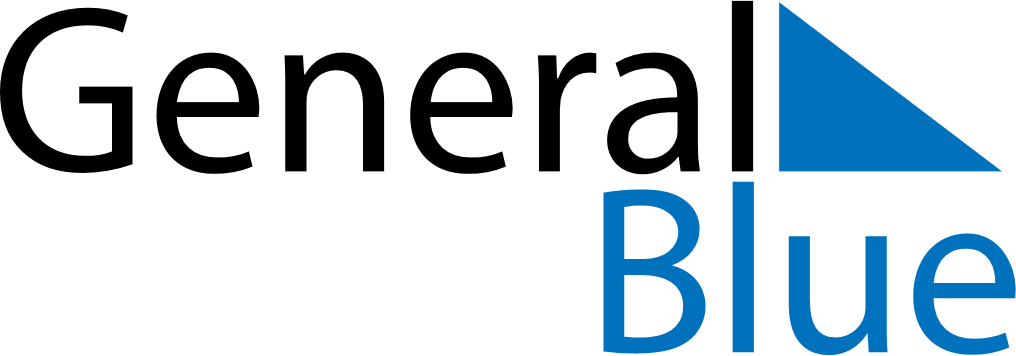 March 2007March 2007March 2007March 2007March 2007SundayMondayTuesdayWednesdayThursdayFridaySaturday12345678910111213141516171819202122232425262728293031